National Communication Association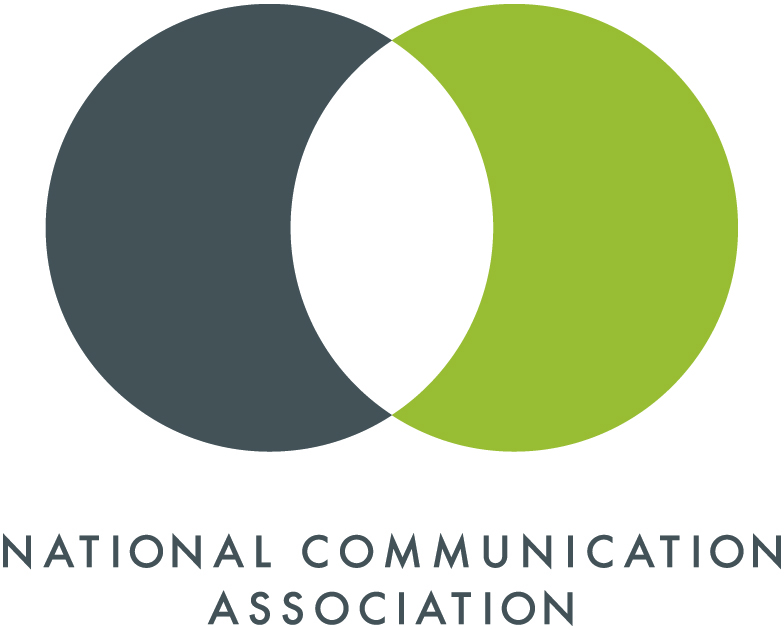 Application for Doctoral Honors SeminarJuly 27-30, 2017School of Media & Communication Studies
Bowling Green State University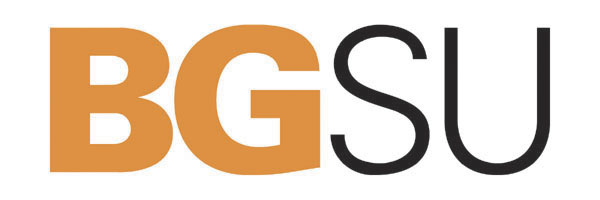 Please include this as the cover sheet to your application.Name: __________________________________________________________      Email: ________________________________Advisor’s Name: _________________________________________________________________________________________Title of Project:  ___________________________________________________________________________________________Department and University: _____________________________________________________________________________Please indicate the following:1.  What level of Ph.D. work will you begin in the Fall of 2017 (check all that apply)?	 second year      third year      preparing for comprehensive exams      pre-prospectus	 approved prospectus       dissertating2. The research paradigm that best describes the one used in your project:	  critical/cultural/rhetorical        interpretive       post-positivist3.  In what sub-field would you prefer to be placed?  	 mass media       rhetoric       social science4.  Ordinarily students submit a paper that is preparatory for the dissertation or they submit an edited version of the prospectus for their dissertation.  If you are not at that stage in your doctoral work, please send a paper that is central to your work.  In addition, we are interested in learning if you have submitted this project for presentation or publication.  If you have done so, please indicate where it has been submitted and the outcome of that submission. _____________________________________________________________________________________________________________________________________________________________________________________________________________________________________________________________________________________________________________________________________________